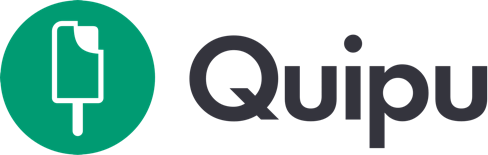 Pos.Concepto/DescripciónCantidadUnidadPrecio unitarioImporte12345